JUNIOR GRASS FOOTBALL PITCH HIRE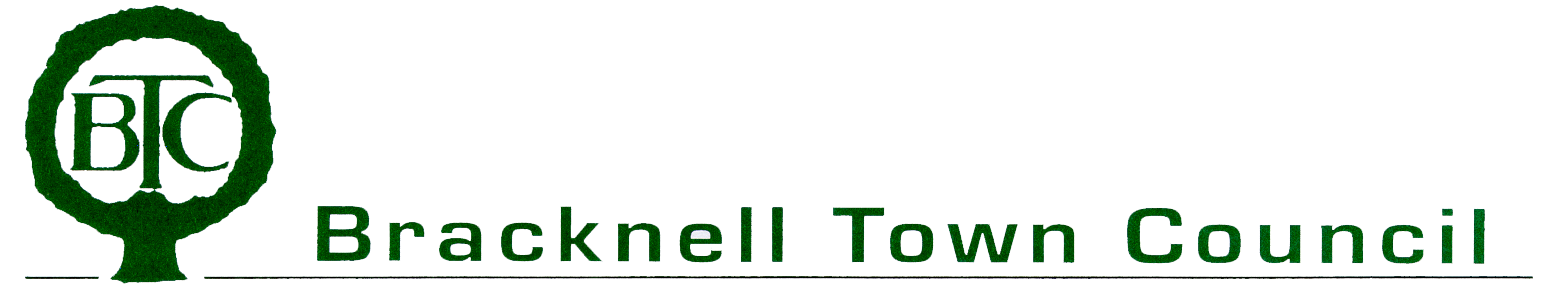 APPLICATION FORM2024 / 25**ONE FORM PER TEAM MUST BE COMPLETED**NAME OF CLUBTEAM NAMELEAGUEAGE GROUPPlease tick appropriate box for your teamU7s U8s U9s U10sU10sU11sU12sU12sU13sU14sU14sU15sU18sPITCH SIZE REQUIREDPlease tick appropriate box for your team5v55v57v77v77v77v77v77v79v99v99v911v1111v11DAY REQUIREDPlease circle your requirement Saturday AMSaturday AMSaturday AMSaturday AMSaturdayPMSaturdayPMSaturdayPMSundayAMSundayAMSundayAMSundayPMSundayPMSundayPMPITCH REQUIREDPlease circle your requirementBirch HillBraybrookeEnnerdaleJocks LaneWildridingsFREQUENCY OF PLAYPlease circle your requirementEVERY WEEKALTERNATE WEEKSALTERNATE WEEKSCHANGING ROOMSPlease circle your requirementYESNONOCONTACT NAMEEMAIL (Please include an email address that can be used to contact the team regarding any pitch closures during the season)TELEPHONE NUMBERMOBILEMOBILELANDLINESIGNEDDATE